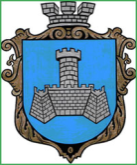 Українам. Хмільник  Вінницької областіР О З П О Р Я Д Ж Е Н Н Я МІСЬКОГО  ГОЛОВИ                                                                            від 05 березня 2019  р.                                                   № 83–рПро проведення   позачерговогозасідання виконкому міської ради      Розглянувши службові  записки  начальника управління ЖКГ та КВ міської Сташок І.Г. від 04.03.2019р., начальника управління освіти міської ради Коведи Г.І. від 21.02.2019року №01-14/187,відповідно до п.п.2.2.3 пункту 2.2 розділу 2 Положення про виконавчий комітет Хмільницької міської ради 7 скликання, затвердженого  рішенням 46 сесії міської ради 7 скликання від 22.12.2017р. №1270, керуючись ст. 42,59 Закону України „Про місцеве самоврядування в Україні”:Провести  позачергове засідання виконкому  міської  ради  06.03.2019 року о 10.00 год., на яке винести наступні питання:2.Загальному відділу міської ради  ( О.Д.Прокопович) довести це  розпорядження до членів виконкому міської ради та всіх зацікавлених суб’єктів.3.Контроль за виконанням цього розпорядження залишаю за собою.      Міський голова                           С.Б.РедчикС.П.МаташО.Д.Прокопович О.В.Цюнько1Про визначення балансоутримувача комунального майна Хмільницької міської об»єднаної територіальної громади          Про визначення балансоутримувача комунального майна Хмільницької міської об»єднаної територіальної громади          Доповідає:   Коведа Галина Іванівна           Начальник  управління освіти міської ради          2Про встановлення розміру кошторисної заробітної плати, який враховується при визначенні вартості будівництва (нового будівництва, реконструкції, реставрації, капітального ремонту,технічного переоснащення) об»єктів, що споруджуються за рахунок коштів місцевого бюджету Хмільницької міської об»єднаної територіальної громади у 2019 році та коштів підприємств, установ,організацій,що належать до комунальної власності територіальної громади Хмільницької міської об»єднаної територіальної громадиПро встановлення розміру кошторисної заробітної плати, який враховується при визначенні вартості будівництва (нового будівництва, реконструкції, реставрації, капітального ремонту,технічного переоснащення) об»єктів, що споруджуються за рахунок коштів місцевого бюджету Хмільницької міської об»єднаної територіальної громади у 2019 році та коштів підприємств, установ,організацій,що належать до комунальної власності територіальної громади Хмільницької міської об»єднаної територіальної громадиДоповідає:   Сташок Ігор ГеоргійовичНачальник управління ЖКГ та КВ міської ради                 3Про розгляд клопотань юридичних та фізичних осіб з питань видалення деревонасаджень у м.ХмільникуПро розгляд клопотань юридичних та фізичних осіб з питань видалення деревонасаджень у м.ХмільникуДоповідає:   Сташок Ігор ГеоргійовичНачальник управління ЖКГ та КВ міської ради                 4Про розгляд клопотань юридичних та фізичних осіб з питань видалення деревонасаджень у м.ХмільникуПро розгляд клопотань юридичних та фізичних осіб з питань видалення деревонасаджень у м.ХмільникуДоповідає:   Сташок Ігор ГеоргійовичНачальник управління ЖКГ та КВ міської ради                 5Про часткове звільнення учасників АТО від оплати за харчування їх дітей в закладах дошкільної освітиПро часткове звільнення учасників АТО від оплати за харчування їх дітей в закладах дошкільної освітиДоповідає: Коведа Галина Іванівна  Начальник управління освіти міської ради6Про часткове звільнення гр.Фурманчука В.П., Літинського М.В. від оплати за харчування їх дітей в закладах дошкільної освітиПро часткове звільнення гр.Фурманчука В.П., Літинського М.В. від оплати за харчування їх дітей в закладах дошкільної освітиДоповідає:  Коведа Галина Іванівна    Начальник управління освіти міської ради7Про затвердження акту комісії з визначення та відшкодування збитків власникам землі та землекористувачам, що стосується Пивовара В.М.Про затвердження акту комісії з визначення та відшкодування збитків власникам землі та землекористувачам, що стосується Пивовара В.М.Доповідає: Тишкевич Світлана  Вікторівна  Начальник відділу земельних відносин міської ради8Про затвердження акту комісії з визначення та відшкодування збитків власникам землі та землекористувачам, що стосується ТОВ «Юг Агро-Ойл Трейд»Про затвердження акту комісії з визначення та відшкодування збитків власникам землі та землекористувачам, що стосується ТОВ «Юг Агро-Ойл Трейд»Доповідає:  Тишкевич Світлана  Вікторівна    Начальник відділу земельних відносин  міської ради9Про затвердження акту комісії з визначення та відшкодування збитків власникам землі та землекористувачам, що стосується Вознюка Г.І.Про затвердження акту комісії з визначення та відшкодування збитків власникам землі та землекористувачам, що стосується Вознюка Г.І.Доповідає:  Тишкевич Світлана  Вікторівна    Начальник відділу земельних відносин  міської ради10Про затвердження акту комісії з визначення та відшкодування збитків власникам землі та землекористувачам, що стосується Дроненка Ю.В.Про затвердження акту комісії з визначення та відшкодування збитків власникам землі та землекористувачам, що стосується Дроненка Ю.В.Доповідає:   Тишкевич Світлана  Вікторівна   Начальник відділу земельних відносин  міської ради11Про створення комісії з питань розподілу субвенції з державного бюджету місцевим бюджетам на проектні,будівельно-ремонтні роботи, придбання житла та приміщень для розвитку сімейних та інших форм виховання, наближених до сімейних, та забезпечення житлом дітей-сиріт, осіб з їх числа   Про створення комісії з питань розподілу субвенції з державного бюджету місцевим бюджетам на проектні,будівельно-ремонтні роботи, придбання житла та приміщень для розвитку сімейних та інших форм виховання, наближених до сімейних, та забезпечення житлом дітей-сиріт, осіб з їх числа   Доповідає: Тишкевич Юрій Іванович Начальник служби у справах дітей міської ради12Про внесення змін до рішення виконкому №500 від 18.12.2018 року з питань розміщення об»єктів зовнішньої реклами в м.ХмільникуПро внесення змін до рішення виконкому №500 від 18.12.2018 року з питань розміщення об»єктів зовнішньої реклами в м.ХмільникуДоповідає: Король Альона Михайлівна  Провідний спеціаліст управління містобудування та архітектури міської ради